2025 Calendar2025 Calendar2025 Calendar2025 Calendar2025 Calendar2025 Calendar2025 Calendar2025 Calendar2025 Calendar2025 Calendar2025 Calendar2025 Calendar2025 Calendar2025 Calendar2025 CalendarCanadaCanadaCanadaCanadaCanadaCanadaCanadaCanadaJanuaryJanuaryJanuaryJanuaryJanuaryJanuaryJanuaryFebruaryFebruaryFebruaryFebruaryFebruaryFebruaryFebruaryMarchMarchMarchMarchMarchMarchMarchMoTuWeThFrSaSuMoTuWeThFrSaSuMoTuWeThFrSaSu123451212678910111234567893456789131415161718191011121314151610111213141516202122232425261718192021222317181920212223272829303124252627282425262728293031AprilAprilAprilAprilAprilAprilAprilMayMayMayMayMayMayMayJuneJuneJuneJuneJuneJuneJuneMoTuWeThFrSaSuMoTuWeThFrSaSuMoTuWeThFrSaSu12345612341789101112135678910112345678141516171819201213141516171891011121314152122232425262719202122232425161718192021222829302627282930312324252627282930JulyJulyJulyJulyJulyJulyJulyAugustAugustAugustAugustAugustAugustAugustSeptemberSeptemberSeptemberSeptemberSeptemberSeptemberSeptemberMoTuWeThFrSaSuMoTuWeThFrSaSuMoTuWeThFrSaSu1234561231234567789101112134567891089101112131414151617181920111213141516171516171819202121222324252627181920212223242223242526272828293031252627282930312930OctoberOctoberOctoberOctoberOctoberOctoberOctoberNovemberNovemberNovemberNovemberNovemberNovemberNovemberDecemberDecemberDecemberDecemberDecemberDecemberDecemberMoTuWeThFrSaSuMoTuWeThFrSaSuMoTuWeThFrSaSu12345121234567678910111234567898910111213141314151617181910111213141516151617181920212021222324252617181920212223222324252627282728293031242526272829302930312025 Holidays for Canada2025 Holidays for Canada2025 Holidays for CanadaJan 1	New Year’s DayFeb 2	Groundhog DayFeb 14	Valentine’s DayMar 17	St. Patrick’s DayApr 18	Good FridayApr 20	Easter SundayMay 11	Mother’s DayMay 19	Victoria DayJun 15	Father’s DayJul 1	Canada DayAug 4	Civic HolidaySep 1	Labour DaySep 30	National Day for Truth and ReconciliationOct 13	ThanksgivingOct 31	HalloweenNov 11	Remembrance DayDec 25	Christmas DayDec 26	Boxing Day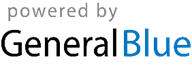 